Sonntag, 09. Oktober„Abschlusstour“ – zum Ausklang des Radeljahres 2022 !!!	T		60 km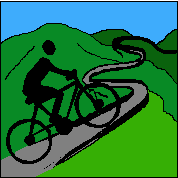 Treffpunkt: Forchheim 		   Nürnberger Tor	10 UhrTourenL:	  Brigitte Barubeck		   0151/56982249Das Radeljahr 2022 geht allmählich zu Ende, viele Wege und Kilometer sind gefahren und erforscht….neue, alte,  längst bekannte alle schön und hoffentlich unfallfrei!!!Es wird eine nicht allzu anspruchsvolle Tour, nicht zu flach, nicht zu steil, es darf geschoben, gelacht, fotografiert, protestiert und geschlemmt werden….Wo genau… bleibt noch im DunkelnEinkehrmöglichkeiten werden sich finden Stand (11/2021)Eschlipp, EBS, Stiebarlimbach, Albertshof, Weigelshofen, Oesdorf, Leidingshof – könnten am Weg liegen, müssen aber nichtEs wird eine Überraschungstour und ich freu mich, auf viele neugierige Mitradler!!